                  ศูนย์ภาษาและวัฒนธรรมจีนสิรินธร (กรุงเทพฯ) มหาวิทยาลัยแม่ฟ้าหลวง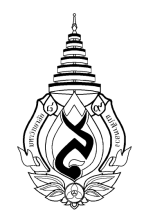                 ใบสมัคร การอบรมภาษาจีนกลาง               □ นักเรียนเก่า           □  นักเรียนใหม่                       ศูนย์ภาษาและวัฒนธรรมจีนสิรินธร (กรุงเทพฯ) มหาวิทยาลัยแม่ฟ้าหลวง                ใบสมัคร การอบรมภาษาจีนกลาง               □ นักเรียนเก่า           □  นักเรียนใหม่                       ศูนย์ภาษาและวัฒนธรรมจีนสิรินธร (กรุงเทพฯ) มหาวิทยาลัยแม่ฟ้าหลวง                ใบสมัคร การอบรมภาษาจีนกลาง               □ นักเรียนเก่า           □  นักเรียนใหม่                       ศูนย์ภาษาและวัฒนธรรมจีนสิรินธร (กรุงเทพฯ) มหาวิทยาลัยแม่ฟ้าหลวง                ใบสมัคร การอบรมภาษาจีนกลาง               □ นักเรียนเก่า           □  นักเรียนใหม่     โปรดกรอกข้อมูลด้วยตัวบรรจงให้ครบถ้วน 1.  ชื่อ – สกุล (นาย, นาง, น.ส.)……………...................................……………………….………………………….........…    Name - Surname (Mr., Mrs., Miss)…………………...................................……………………………………………..โปรดกรอกข้อมูลด้วยตัวบรรจงให้ครบถ้วน 1.  ชื่อ – สกุล (นาย, นาง, น.ส.)……………...................................……………………….………………………….........…    Name - Surname (Mr., Mrs., Miss)…………………...................................……………………………………………..โปรดกรอกข้อมูลด้วยตัวบรรจงให้ครบถ้วน 1.  ชื่อ – สกุล (นาย, นาง, น.ส.)……………...................................……………………….………………………….........…    Name - Surname (Mr., Mrs., Miss)…………………...................................……………………………………………..โปรดกรอกข้อมูลด้วยตัวบรรจงให้ครบถ้วน 1.  ชื่อ – สกุล (นาย, นาง, น.ส.)……………...................................……………………….………………………….........…    Name - Surname (Mr., Mrs., Miss)…………………...................................……………………………………………..2.  วัน/เดือน/ปีเกิด……………………..….   อายุ……………… ปี2.  วัน/เดือน/ปีเกิด……………………..….   อายุ……………… ปี3. วุฒิการศึกษา…………......................................……………..……………สถาบัน/มหาวิทยาลัย…………………………....………………..…................3. วุฒิการศึกษา…………......................................……………..……………สถาบัน/มหาวิทยาลัย…………………………....………………..…................4. ที่อยู่ปัจจุบัน  บ้านเลขที่………............….…หมู่………..ซอย…….…….........……..……..ถนน……….......……………..ตำบล/แขวง…………..................…..………อำเภอ/เขต………......………………..…จังหวัด……………...……...………..    รหัสไปรษณีย์…....……...........…… โทรศัพท์บ้าน…......…...........…….....………โทรสาร………...................……….........มือถือ…………………….…………..………อีเมล์ ………………………….................……………………………………4. ที่อยู่ปัจจุบัน  บ้านเลขที่………............….…หมู่………..ซอย…….…….........……..……..ถนน……….......……………..ตำบล/แขวง…………..................…..………อำเภอ/เขต………......………………..…จังหวัด……………...……...………..    รหัสไปรษณีย์…....……...........…… โทรศัพท์บ้าน…......…...........…….....………โทรสาร………...................……….........มือถือ…………………….…………..………อีเมล์ ………………………….................……………………………………4. ที่อยู่ปัจจุบัน  บ้านเลขที่………............….…หมู่………..ซอย…….…….........……..……..ถนน……….......……………..ตำบล/แขวง…………..................…..………อำเภอ/เขต………......………………..…จังหวัด……………...……...………..    รหัสไปรษณีย์…....……...........…… โทรศัพท์บ้าน…......…...........…….....………โทรสาร………...................……….........มือถือ…………………….…………..………อีเมล์ ………………………….................……………………………………4. ที่อยู่ปัจจุบัน  บ้านเลขที่………............….…หมู่………..ซอย…….…….........……..……..ถนน……….......……………..ตำบล/แขวง…………..................…..………อำเภอ/เขต………......………………..…จังหวัด……………...……...………..    รหัสไปรษณีย์…....……...........…… โทรศัพท์บ้าน…......…...........…….....………โทรสาร………...................……….........มือถือ…………………….…………..………อีเมล์ ………………………….................……………………………………5.  องค์กร/ที่ทำงานปัจจุบัน…………………....................................................................................................................ที่อยู่………………………………………………….............................................................................................................รหัสไปรษณีย์............................... โทรศัพท์......................................................โทรสาร...................................................... 5.  องค์กร/ที่ทำงานปัจจุบัน…………………....................................................................................................................ที่อยู่………………………………………………….............................................................................................................รหัสไปรษณีย์............................... โทรศัพท์......................................................โทรสาร...................................................... 5.  องค์กร/ที่ทำงานปัจจุบัน…………………....................................................................................................................ที่อยู่………………………………………………….............................................................................................................รหัสไปรษณีย์............................... โทรศัพท์......................................................โทรสาร...................................................... 5.  องค์กร/ที่ทำงานปัจจุบัน…………………....................................................................................................................ที่อยู่………………………………………………….............................................................................................................รหัสไปรษณีย์............................... โทรศัพท์......................................................โทรสาร...................................................... 6. อาชีพ       □ ครู/อาจารย์/ข้าราชการโรงเรียนรัฐบาล 	       □ ครู/อาจารย์ อัตราจ้างโรงเรียนรัฐบาล 	      □ ครู/อาจารย์ โรงเรียนเอกชน 	                    □ อื่นๆ โปรดระบุ …………………………………………ประสบการณ์การสอนภาษาจีน..............ปี..................  เดือน ระดับชั้นของนักเรียนที่สอน ………………..……………………6. อาชีพ       □ ครู/อาจารย์/ข้าราชการโรงเรียนรัฐบาล 	       □ ครู/อาจารย์ อัตราจ้างโรงเรียนรัฐบาล 	      □ ครู/อาจารย์ โรงเรียนเอกชน 	                    □ อื่นๆ โปรดระบุ …………………………………………ประสบการณ์การสอนภาษาจีน..............ปี..................  เดือน ระดับชั้นของนักเรียนที่สอน ………………..……………………6. อาชีพ       □ ครู/อาจารย์/ข้าราชการโรงเรียนรัฐบาล 	       □ ครู/อาจารย์ อัตราจ้างโรงเรียนรัฐบาล 	      □ ครู/อาจารย์ โรงเรียนเอกชน 	                    □ อื่นๆ โปรดระบุ …………………………………………ประสบการณ์การสอนภาษาจีน..............ปี..................  เดือน ระดับชั้นของนักเรียนที่สอน ………………..……………………6. อาชีพ       □ ครู/อาจารย์/ข้าราชการโรงเรียนรัฐบาล 	       □ ครู/อาจารย์ อัตราจ้างโรงเรียนรัฐบาล 	      □ ครู/อาจารย์ โรงเรียนเอกชน 	                    □ อื่นๆ โปรดระบุ …………………………………………ประสบการณ์การสอนภาษาจีน..............ปี..................  เดือน ระดับชั้นของนักเรียนที่สอน ………………..……………………7.  วิชาที่ต้องการสมัครอบรม □ วิชาภาษาจีนระดับพื้นฐาน ............    □ วิชาภาษาจีนระดับกลาง .............      □  วิชาภาษาจีนระดับสูง ..............   □ การอบรมหัวข้อพิเศษ..............................................................................................................................................7.  วิชาที่ต้องการสมัครอบรม □ วิชาภาษาจีนระดับพื้นฐาน ............    □ วิชาภาษาจีนระดับกลาง .............      □  วิชาภาษาจีนระดับสูง ..............   □ การอบรมหัวข้อพิเศษ..............................................................................................................................................7.  วิชาที่ต้องการสมัครอบรม □ วิชาภาษาจีนระดับพื้นฐาน ............    □ วิชาภาษาจีนระดับกลาง .............      □  วิชาภาษาจีนระดับสูง ..............   □ การอบรมหัวข้อพิเศษ..............................................................................................................................................7.  วิชาที่ต้องการสมัครอบรม □ วิชาภาษาจีนระดับพื้นฐาน ............    □ วิชาภาษาจีนระดับกลาง .............      □  วิชาภาษาจีนระดับสูง ..............   □ การอบรมหัวข้อพิเศษ..............................................................................................................................................                                                                          ลงชื่อ .....................................................................ผู้สมัคร (.............................................................................)ตัวบรรจง                                                                             วันที่ ....................../......................../.....................                                                                            ลงชื่อ .....................................................................ผู้สมัคร (.............................................................................)ตัวบรรจง                                                                             วันที่ ....................../......................../.....................                                                                            ลงชื่อ .....................................................................ผู้สมัคร (.............................................................................)ตัวบรรจง                                                                             วันที่ ....................../......................../.....................                                                                            ลงชื่อ .....................................................................ผู้สมัคร (.............................................................................)ตัวบรรจง                                                                             วันที่ ....................../......................../.....................  สำหรับเจ้าหน้าที่เอกสารในการประกอบการสมัคร□ สำเนาบัตรประจำตัวประชาชน หรือ สำเนาบัตรข้าราชการ□ เอกสารรับรองการเป็นครู อาจารย์ หรือบุคลากรในสถานศึกษาที่กระทรวงศึกษาธิการรับรอง ฉบับจริง เท่านั้นเอกสารในการประกอบการสมัคร□ สำเนาบัตรประจำตัวประชาชน หรือ สำเนาบัตรข้าราชการ□ เอกสารรับรองการเป็นครู อาจารย์ หรือบุคลากรในสถานศึกษาที่กระทรวงศึกษาธิการรับรอง ฉบับจริง เท่านั้นการชำระเงิน  1. นิสิต นักศึกษา บุคคลทั่วไป ครูสอนพิเศษอิสระ□ เงินสด  5,200 บาท  □ เงินสด  4,500 บาท (สำหรับนักเรียนที่เรียนต่อเนื่อง)2.  ครู อาจารย์ บุคลากรในสถานศึกษาที่กระทรวงศึกษาธิการรับรอง□ เงินสด  2,600 บาท  